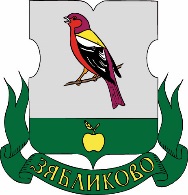 График приема населения депутатами Совета депутатов муниципального округа Зябликово на IV квартал 2018 годаI ОКРУГ
 ул. Мусы Джалиля: 27 (к.2), 29 (к.1), 31 (к.2), 40, 42 (к.1), 44/45.Ореховый бульвар: 22 (стр.2), 28, 31, 33А, 35 (к.1), 37 (к.1, 2), 39 (к.1), д.41, 29/49, 47/33, 49 (к.2), 51, 53, 55/16, 57, 59, 59 (к.1, 2, 3), 61 (к.1), 63 (к.1), 65 (к.1), 67 (к.1), 69, 71.Задонский проезд: 22, 24 (к.1, 2), 30 (к.1), 32 (к.1, 2), 34 (к.1), 36 (к.1), 38 (к.1), 40/73.ул. Шипиловская: 64 (к.1), 62/1.ул. Кустанайская: 3 (к.1), 5 (к.1, 2, 3), 7 (к.1, 2, 3, 4), 9 (к.1), 11 (к.1).II ОКРУГОреховый проезд: 9, 11, 13 (к.2, 3, 4), 15, 17 (к.1), 19, 21 (к.1), 23 (к.1), 29 (к.1), 31, 33, 35 (к.1, 3), 37 (к.1), 39 (к.1, 2), 41, 41 (к.1), 43 (к.2), 45 (к.1).ул. Мусы Джалиля: 10 (к.1), 14 (к.1), 16 (к.1, 2), 18, 26 (к.1), 28 (к.1), 30 (к.1), 32 (к.1, 2), 34 (к.1, 2, 3), 36 (к.1), 38 (к.1, 2).Ореховый бульвар: 37(к.3), 39 (к.2).ул. Шипиловская: 37(к.1), 39 (к.2, 3), 41 (к.1), 43, 46 (к.1), 44/27, 48 (к.1,2), 50 (к.2,3), 54 (к.1,2).III ОКРУГул. Мусы Джалиля: 2 (к.1, 2), 4 (к.1, 2, 3, 4, 5), 5 (к.1, 2, 4, 5, 6), 6 (к.1), 7 (к.4, 6), 8 (к.1, 2, 3, 4), 9 (к.1, 3, 5, 6), 13, 15 (к.1), 17 (к.1, 2), 19 (к.1), 23/56, 27 (к.1).Задонский проезд: 12 (к.1), 14 (к.2), 16 (к.1,2), 18.ул. Шипиловская: 51, 53, 55 (к.1), 57, 58 (к.3), 59 (к.1), 60 (к.1).ул. Кустанайская: 2 (к.1), 4 (к.1), 6 (к.2, 3), 4 (к.2), 8 (к.1, 2), 10 (к.1), 12 (к.2),14 (к.1).Ореховый бульвар: 49 (к.3), 51 (к.2).№ п/пФ.И.О.День приёма населенияЧасы приёма населенияАдрес приёма населения/телефон1.АртёменкоАндрейАнатольевич1-я, 3-я среда месяцас 16.00 до 18.00ул. Кустанайская, д. 3, к. 2(зал заседаний)тел.: 8-977-729-54-162.Герасимова Тамара Николаевна1-я среда месяцас 16.00 до 18.00ул. Кустанайская, д. 3, к. 2(зал заседаний)тел.: 8-925-924-32-093.ЕфимовАндрейГеоргиевич1-я среда месяцас 16.00 до 18.00ул. Кустанайская, д. 3, к. 2(зал заседаний)тел.: 8-925-506-83-714.ПушкинПавелПавлович3-й четверг месяцас 18.00 до 20.00ул. Мусы Джалиля, д. 29, к. 2(ГБОУ Школа №1552)тел.: 8-926-593-50-475.Филатова ВалентинаВладимировна3-й четверг месяцас 16.00 до 19.00ул. Кустанайская, д. 3, к. 2(зал заседаний)тел.: 8-916-781-10-261.БалекинаЛюбовьПетровна1-й вторник месяцас 18.00 до 20.00ул. Кустанайская, д. 3, к. 2(зал заседаний)тел.: 8-499-725-42-342.ВоропаеваАллаВикторовна3-й четверг месяцас 18.00 до 20.00Ореховый бульвар, д. 35, к. 3(ГБОУ Школа №1569 «Созвездие»)тел.: 8-967-285-16-523.ЕгороваЕленаАлександровна1-й понедельник месяцас 16.00 до 18.00ул. Шипиловская, д. 46, к. 3(ГБОУ Школа №1569 «Созвездие»)тел.: 8-495-390-02-284.НесветоваЛюдмилаАлександровна1-й вторник месяцас 18.00 до 20.00ул. Кустанайская, д. 3, к. 2(зал заседаний)тел.: 8-499-725-42-345.ТихановаАльбинаВикторовна1-й четверг месяцас 18.00 до 20.00ул. Кустанайская, д. 3, к. 2(зал заседаний)тел.: 8-925-358-22-75                № п/пФ.И.О.День приема населенияЧасы приема населенияАдрес приема населения/телефон1.Владимиров Максим Валентинович1-й понедельник месяцас 18.00 до 20.00ул. Кустанайская, д. 3, к. 2(зал заседаний)тел.: 8-903-674-77-332.ГугуцидзеАлександрСергеевич1-я среда месяцас 16.00 до 18.00ул. Кустанайская, д. 3, к. 2(зал заседаний)тел.: 8-929-574-47-103.Золкина Ирина Вячеславовна1-я среда месяцас 16.00 до 18.00ул. Кустанайская, д. 3, к. 2(зал заседаний)тел.: 8-499-725-42-344.Семёнов ДмитрийВитальевич1-й, 4-й понедельник месяцас 18.00 до 20.00ул. Кустанайская, д. 3, к. 2(зал заседаний)тел.: 8-925-744-76-565.ШестаковаДина Валентиновна4-йпонедельник месяцас 18.00 до 20.00ул. Мусы Джалиля, д. 6, к. 3(ГБОУ Школа №534)тел.: 8-909-936-93-42